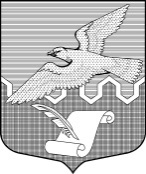 МУНИЦИПАЛЬНЫЙ СОВЕТ  ВНУТРИГОРОДСКОГО МУНИЦИПАЛЬНОГО ОБРАЗОВАНИЯ САНКТ-ПЕТЕРБУРГА ПОСЕЛОК СЕРОВОШЕСТОЙ СОЗЫВ                                                       РЕШЕНИЕ                                                            24 июня 2021 года № 06-03О внесении изменений в решение МС ВМО п.Серово от 28.01.2021 № 01-02В целях упорядочения деятельности Муниципального Совета, организации депутатских каникул, Муниципальный Совет внутригородского муниципального образования Санкт-Петербурга поселок СеровоРЕШИЛ:1. Внести следующие изменения:-  в Приложение № 1 к решению МС ВМО п.Серово от 28.01.2021 № 01-02 «Об утверждении плана нормотворческой деятельности и графика заседаний Муниципального Совета на 2021 год»: - пункты 7, 8 изложить в следующей редакции:-  в Приложении № 2 к решению МС ВМО п.Серово от 28.01.2021 № 01-02 «Об утверждении плана нормотворческой деятельности и графика заседаний Муниципального Совета на 2021 год»: - пункты 8,9 таблицы изложить в следующей редакции:	2.   Настоящее решение вступает в силу с момента принятия.	3. Контроль за исполнением настоящего решения возложить на Главу внутригородского муниципального образования Санкт-Петербурга поселок Серово Бабенко А.В.Глава ВМО п.Серово                                                                                              А.В.Бабенко722 июля17-00Пр-т Ленина, д.15, г.Зеленогрск, Санкт-Петербург8Депутатские каникулыДепутатские каникулы с 26.07.2021 по 27.08.2021Депутатские каникулы с 26.07.2021 по 27.08.2021июльПриведение нормативно-правовой базы в соответствие с требованиями действующего законодательстваавгуст Депутатские каникулы